1.5 Concept GenerationConcept generation is an important tool to use for finding a solution to a problem. Our team utilized multiple concept generation techniques to generate one hundred concepts. An abundance of concepts makes it more likely that we have looked at all possible ideas and the best concept can be selected during concept selection. The list of all 100 concepts is shown in appendix D. From our list of 100 concepts 5 were chosen to be medium fidelity concepts, meaning that they could be suitable solutions for our project and 3 concepts were chosen as high fidelity concepts which means they have the prospect to fulfill a majority of the needs of our design.   1.5.1 Concept Generation ToolsGenerating the one hundred concepts required the use of numerous techniques including: brainstorming, crap shoot, and biomimicry. General brainstorming resulted in approximately forty percent of the total concepts. In brainstorming, we wrote whatever came to mind, both orthodox and unorthodox methods were welcomed. The next method was crap shoot, here we investigated entirely improbable designs but could possibly yield valuable solutions. This method did not result in many concepts but made it interesting to look at our problem with an open mind. Another method that our group used to generate concepts was the anti-problem. With this method we focused on existing module cooling designs and analyzed the problems that those designs had. We then came up with solutions to those problems and created concepts that addressed those problems. An example of this is concept number 2. Concept 2 is reconfiguring the coolant channels in cold plates to reduce pressure drop. One problem with existing cooling methods is the pressure drop through the cooling plates is high, so the coolant pump uses a lot of energy to pump the fluid around. Concept 2 reduces would focus on reducing pressure drop by optimizing coolant channels. The last method we used was biomimicry, we searched keywords like cooling and found examples of cooling in nature. One example of biomimicry is concept number 48 which entails drilling holes in the module walls to increase air flow within the module. This idea came from research that we found about how termites drill holes in their nest to increase cooling. Another example of biomimicry that we used as inspiration was sweat. Sweat is how mammals cool themselves by releasing water which carries heat out of the body. This inspired concept number 15 which is using a salt hydrate-based phase change material to cool the cell. As the cell heats up the phase change of the material occurs which absorbs the heat and moves it outside of the cell.1.5.2 Medium Fidelity Concepts After completing our list of 100 concepts our team went through the list and picked out ideas that we felt were medium fidelity concepts. This included ideas that we felt offered solutions to aspects of our project that can be useful design but did not encapsulate all the functions that our design needs to have. Table 4 shows the list of medium fidelity ideas we produced. Table 4: Medium Fidelity Concepts1.5.3 High Fidelity Concepts From the list of 100 concepts three were chosen as high fidelity concepts. These concepts are shown in Table 5. These concepts have many of the functions that our design will need to meet our targets.  Table 5: High Fidelity ConceptsConcept 22 is routing liquid cooling pipes around the inner shell of the module walls with aluminum plates between the cells to transfer heat to the coolant pipes. This concept takes advantage of liquid cooling to provide more heat transfer within the cell. The specific heat of fluids such as water are much higher than air. Also, routing the cooling pipes around the module gives the pipes more space which will allow them to have a larger diameter which will reduce the pressure drop within the pipes. The use of the aluminum plates will allow the heat from each cell to transfer in multiple directions to reach a pipe, keeping the temperature gradient across the cell constant. If higher heat transfer is needed the fluid flow rate can be increased to improve heat transfer within the module.Concept 44 uses thermal paste packs to increase contact area between the cells and module walls. The more surface area there is between the cells and the cooling medium allows for more heat to be transferred within the cell. Thermal pastes have a high thermal conductivity which will efficiently remove heat from the module. Thermal paste will be able to maximize the empty spaces within the module that would normally be filled with air. Concept 54 uses thermally conductive tape between cells to transfer heat to the sides of the module. Thermally conductive tape is used in electronics such computers to remove heat. This design will utilize this thermally conductive tape to efficiently transfer heat from the cells to a coolant channel. One advantage of this concept is the tape is very light and has a high thermally conductivity. It also allows the design to significantly reduce pressure drop from coolant channels because the tape limits the need for coolant channels within the module.Appendix D: Concept ListUse peltier device within module to help generate electricity without raising temperatureChange layout of cooling channels to reduce losses Make use of copper's high conductivity to take away more heat Make use aluminums high conductivity to take away more heat Reduce the distance between plates to increase the heat rateAdd fans to induce airflow into the module to increase the heat taken outAdd more cooling plates to the moduleAdd fins to the cooling plates with induced airflow to increase heat taken out Increase the amount of cooling channels to increase heat taken outIncrease the area of the cooling plate to increase heat taken out Decrease the thickness of the cooling plates to increase heat taken out Cooling plates in between modules with coolant flowing between themAdd holes/slits in battery pack to allow for increased airflowIncrease the convection heat transfer coefficient (h)Using salt hydrate phase change materials (PCM) to absorb heatUsing paraffin PCM to absorb heatHeat pipe design with an air-cooled endHeat pipe design coupled with coolant flowSubmerge the cells in coolant BatterSubmerge module in ice packPut batteries inside the vehicle and place them in a refrigeratorRoute liquid cooling pipes around the inner shell of module wall. Add carbon fiber plates between cells to increase conduction from cells. Add cooling plates between each cell and run coolant through the plates. Pump antifreeze over the modules when they overheatCoolant is run through a fan cooled radiatorUse lightweight material so less energy is required to operate the vehicleUse evaporative cooling methodUse aluminum foil sheets to increase the contact area of coolingUse heat sink to force heat outSpray coolant onto cells onto cells and cooling platesAdd AC system to battery packTilt batteries and spray coolant, allow for coolant to run down modules and fall to bottom of pack, pump waste out Spray coolant on batteries intermittently and let coolant pool on bottom, add cooling element to the pooled coolant and slowly pump it outPlacing pack on cooling/heating padSubmerge module in coolant, constantly pumping in cool coolant while pumping out hot coolantSubmerge module in coolant while constantly cooling the poolSerpentine pipes between modulesInsert dry ice into modules before each useHave a bunch of tiny fans blowing Single cooling pipe that goes around module with aluminum plates to transfer heat to the fluidCold plates with dimples inside induce turbulence on flow to increase conductionThermally conductive tape between cells used in electronics to transfer heat Create thermal paste packs that increase contact area between cells and module walls Coolant channel that snakes between the cells and outputs to a heat sinkCooling plate with entire plate filled with coolant instead of using pipesEnergy is pulled from other sources when the batteries overheatDrilling holes in the module walls to increase natural convection Plate heat exchanger that has the cells fitted between it and fluid flows through itDiamond plated heat exchanger Gold plated heat exchangerCabinet based holding for pouch cells with gap in between each cell to allow for air flowCabinet based holding for pouch cells with gap in between each cell to allow for coolant flowLayer highly thermally conductive tape between cells to transfer heat to the side of the module to which the coolant channels are connectedAngle slits on the battery pack to increase the amount of airflow into the modulesUsing AC pump to provide cold air to the modules, similar to building hvac Use insulation to conserve cool air, then extract hot air through holes in the topAir compressor on vehicle compresses air and as air is released into the module and the drop in pressure reduces temperature in air going into module Add scoops to battery pack to increase the amount of airflowUse silver plates between the cells to transfer heat at a higher thermal conductivity Use a hydrogel of a polyacrylamide framework infused with water and specific ions. When hydrogel is heated, electricity is produced creating less strain on the batteries.Decrease the surface roughness of cooling channels to minimize lossesCells are immersed in a dielectric fluid and the fluid absorbs the heat as the battery cells heat upIncrease the diameter of the cooling channels to reduce lossesSwitching the side of the tabs of the cell so they are on opposite ends of the battery module.Use liquid nitrogen heat exchanger to cool batteryUse liquid helium for better efficiency and to cool the batteryBring outside airflow into a radiator inside the battery packIntermittently drop dry ice into pack during operationUse cooling plates with modules submerged in a cold pool of liquidRoute heat from cooling plates to battery pack and have outside airflow cool batteryAdd fins to battery pack Submerge battery pack in coolantSpray coolant on battery packUse regular cooling plates and spray extra cold coolant into the network when heat is too extremeUse a fan to blow evaporated liquid nitrogen into the moduleHave a rotating cold plate, as one plate gets hot rotate in one that has been precooledFocus cooling on one part of the cell so that it overall doesn’t overheatConnect cooling channels to fins on the battery pack and route them into the cooling plates in the moduleUse shell and tube heat exchanger to help direct air and coolant flow to effectively cool cellsSubmerge battery pack in cold pool and insulate the pool, have hot liquid circulated out and cooled using outside airflow and bring it back into the poolUse barbed pipes to increase the surface area of the pipes and increase the amount of heat taken outPeriodically pour coolant onto cells Put cells on rotating piece that dumps them into coolant as the piece rotatesPut cells on rotating piece that dumps them into coolant as the piece rotates and spray coolant onto the cells at the top of the rotationUse baffles to prevent the cooling channels from vibrating and losing energySpread cells out with one cooling plate per cell Decrease the length of cooling channels but increase the number of passes Use smoother cooling channels to decrease lossesHave sliding piece in module that goes to each cell spraying coolantPour coolant onto cells, have it pool at the bottom, as it gets hot pump it out and recool It Use smoother channels with higher damping on the battery to decrease lossesHave coolant injectors on a rail in the module that intermittently spray coolantUse a sprinkler type system that can spray the whole module with coolantUse a system similar to a building’s fire suppression system that can spray coolant in the moduleUse system that can constantly pull-out hot cells and dunk them in a coolant reservoirTilt cells and have coolant run over them and out of a slit on the other sideHave fan pointed on cells and oscillate the cells to have even distribution of airflowUse thermal paste to improve the contact area of coolingUse compressor, evaporator and helium as the heat transfer fluid to have large heat transfer rate. Concept NumberDescription 12Cooling plates sandwiched between modules with coolant flowing between them.15 Using salt hydrate phase change materials to absorb heat and remove it from inside of the module.45Coolant channel that starts at the top of the module and snakes between all the cells and outputs to a heat sink at the bottom of the module. 53Cabinet based holding for pouch cells with gap in between each cell to allow for coolant flow.55Angle slits on the battery pack to increase the amount of airflow into the modulesConcept Number Description22Route liquid cooling pipes around the inner shell of module wall with aluminum plates between cells to transfer heat to pipes.44Create thermal paste packs that increase contact area between cells and module walls.54Layer highly thermally conductive tape between cells to transfer heat to the side of the module to which the coolant channels are connected.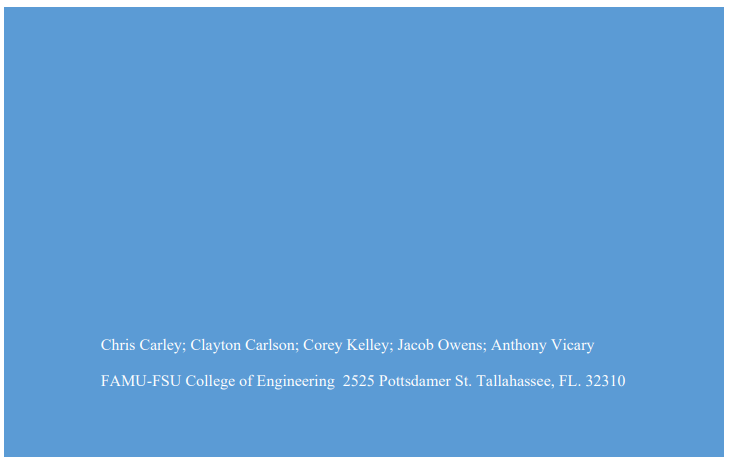 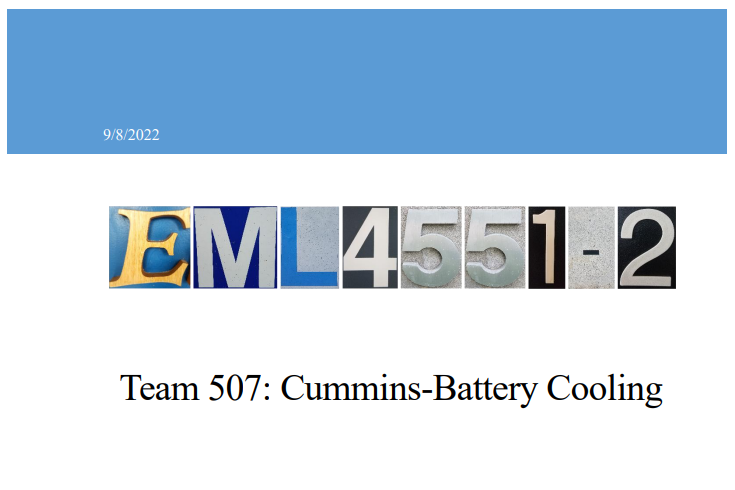 